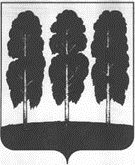 ДУМА БЕРЕЗОВСКОГО РАЙОНАХАНТЫ-МАНСИЙСКОГО АВТОНОМНОГО ОКРУГА – ЮГРЫ РЕШЕНИЕот 07 июня 2024 года 							                     № 382пгт. БерезовоО внесении изменения в приложение к решению Думы Березовского района от 07 августа 2018 года № 298 «Об утверждении Положения о Комитете спорта и социальной политики администрации Березовского района» В соответствии с Федеральным законом от 06 октября 2003 года № 131-ФЗ «Об общих принципах организации местного самоуправления в Российской Федерации», руководствуясь уставом Березовского района, утвержденным решением Думы Березовского района от 15 апреля 2005 года № 338, Дума района РЕШИЛА:Внести в приложение к решению Думы Березовского района от 07 августа 2018 года №298 «Об утверждении Положения о Комитете спорта и молодежной политики администрации Березовского района» следующее изменение:подпункт 3.1.10 пункта 3.1 статьи 3 изложить в следующей редакции:	«3.1.10. содействие развитию и обеспечению доступности массового спорта, развитие детско-юношеского спорта (включая школьный спорт);».2. Разместить решение на официальном веб-сайте органов местного самоуправления Березовского района.3. Настоящее решение вступает в силу после его  подписания.Председатель Думы Березовского района                                                                              З.Р. Канева